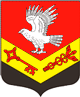 Муниципальное образование«ЗАНЕВСКОЕ   ГОРОДСКОЕ   ПОСЕЛЕНИЕ»Всеволожского муниципального района Ленинградской областиАДМИНИСТРАЦИЯПОСТАНОВЛЕНИЕ16.03.2020	№ 125д. ЗаневкаО внесении изменений в постановлениеадминистрации МО «Заневское городскоепоселение» от 17.05.2018 № 265 «Об утверждении административного регламентапо предоставлению муниципальной  услуги по присвоению и аннулированию адресовадминистрацией муниципального образования «Заневское городское поселение» Всеволожского муниципального района Ленинградской области»В соответствии с Градостроительным кодексом Российской Федерации, Земельным кодексом Российской Федерации, Федеральными законами от 06.10.2003 № 131-ФЗ «Об общих принципах организации местного самоуправления в Российской Федерации», от 27.07.2010 № 210-ФЗ «Об организации предоставления государственных муниципальных услуг», уставом МО «Заневское городское поселение», администрация муниципального образования «Заневское городское поселение» Всеволожского муниципального района Ленинградской областиПОСТАНОВЛЯЕТ:1. Внести в постановление администрации МО «Заневское городское поселение» от 17.05.2018 № 265 «Об утверждении административного регламента по предоставлению муниципальной  услуги по присвоению и аннулированию адресов администрацией муниципального образования «Заневское городское поселение» Всеволожского муниципального района Ленинградской области» (далее – постановление), следующие изменения:Пункт 5 постановления изложить в новой редакции:«5. Контроль за исполнением постановления возложить на заместителя главы администрации Гречица В.В.».2. Внести в административный регламент по предоставлению муниципальной услуги по присвоению и аннулированию адресов администрацией муниципального образования  «Заневское городское поселение» Всеволожского муниципального района Ленинградской области», утвержденный постановлением (далее – административный регламент), следующие изменения:2.1. Пункт 1.3.1 административного регламента изложить в новой редакции:«1.3.1. Информация о месте нахождения и графике работы администрации:Место нахождения  195298, Ленинградская область, Всеволожский район, дер. Заневка, дом 48;График работы: понедельник-четверг с 9-00 до 18-00, перерыв на обед с 13-00 до 13-48;пятница с 9-00 до 17-00, перерыв на обед с 13-00 до 13-48;Справочные телефоны администрации: (812) 521-80-03;Факс: (812) 521-85-52;Адрес электронной почты администрации: info@zanevkaorg.ru.».2.2. Пункт 1.3.2 административного регламента изложить в новой редакции:«1.3.2. Информация о месте нахождения и графике работы сектора: Место нахождения: 195298, Ленинградская область, Всеволожский район,  дер. Заневка, дом 48;Приемные дни: понедельник с 15-30 до 18-00;                            четверг с 14-00 до 17- 00;Справочные телефоны сектора: (812) 400-26-12;Адрес электронной почты сектора: nfo@zanevkaorg.ru;»2.3. Пункт 2.4.1. административного регламента изложить в новой редакции:«2.4.1. Срок предоставления муниципальной услуги не более 6 рабочих дней со дня подачи заявления о предоставлении услуги».2.4. Пункт 6.2 административного регламента изложить в новой редакции:«6.2. Предметом досудебного (внесудебного) обжалования являются решение, действие (бездействие) сектора, его должностных лиц ответственных за предоставление муниципальной услуги, в том числе:1) нарушение срока регистрации запроса заявителя о предоставлении муниципальной услуги, запроса, указанного в статье 15.1 Федерального закона от 27.07.2010 № 210-ФЗ;2) нарушение срока предоставления муниципальной услуги. В указанном случае досудебное (внесудебное) обжалование заявителем решений и действий (бездействия) многофункционального центра, работника многофункционального центра возможно в случае, если на многофункциональный центр, решения и действия (бездействие) которого обжалуются, возложена функция по предоставлению соответствующих муниципальных услуг в полном объеме в порядке, определенном частью 1.3 статьи 16 Федерального закона от 27.07.2010 № 210-ФЗ;3) требование у заявителя документов или информации либо осуществления действий, представление или осуществление которых не предусмотрено нормативными правовыми актами Российской Федерации, нормативными правовыми актами Ленинградской области, муниципальными правовыми актами для предоставления муниципальной услуги;4) отказ в приеме документов, представление которых предусмотрено нормативными правовыми актами Российской Федерации, нормативными правовыми актами Ленинградской области, муниципальными правовыми актами для предоставления муниципальной услуги, у заявителя;5) отказ в предоставлении муниципальной услуги, если основания отказа не предусмотрены федеральными законами и принятыми в соответствии с ними иными нормативными правовыми актами Российской Федерации, законами и иными нормативными правовыми актами Ленинградской области, муниципальными правовыми актами. В указанном случае досудебное (внесудебное) обжалование заявителем решений и действий (бездействия) многофункционального центра, работника многофункционального центра возможно в случае, если на многофункциональный центр, решения и действия (бездействие) которого обжалуются, возложена функция по предоставлению соответствующих муниципальных услуг в полном объеме в порядке, определенном частью 1.3 статьи 16 Федерального закона от 27.07.2010 № 210-ФЗ;6) затребование с заявителя при предоставлении муниципальной услуги платы, не предусмотренной нормативными правовыми актами Российской Федерации, нормативными правовыми актами Ленинградской области, муниципальными правовыми актами;7) отказ органа, предоставляющего муниципальную услугу, должностного лица органа, предоставляющего муниципальную услугу, многофункционального центра, работника многофункционального центра в исправлении допущенных ими опечаток и ошибок в выданных в результате предоставления муниципальной услуги документах либо нарушение установленного срока таких исправлений. В указанном случае досудебное (внесудебное) обжалование заявителем решений и действий (бездействия) многофункционального центра, работника многофункционального центра возможно в случае, если на многофункциональный центр, решения и действия (бездействие) которого обжалуются, возложена функция по предоставлению соответствующих муниципальных услуг в полном объеме в порядке, определенном частью 1.3 статьи 16 Федерального закона от 27.07.2010 № 210-ФЗ;8) нарушение срока или порядка выдачи документов по результатам предоставления муниципальной услуги;9) приостановление предоставления муниципальной услуги, если основания приостановления не предусмотрены федеральными законами и принятыми в соответствии с ними иными нормативными правовыми актами Российской Федерации, законами и принятыми в соответствии с ними иными нормативными правовыми актами Ленинградской области, муниципальными правовыми актами. В указанном случае досудебное (внесудебное) обжалование заявителем решений и действий (бездействия) многофункционального центра, работника многофункционального центра возможно в случае, если на многофункциональный центр, решения и действия (бездействие) которого обжалуются, возложена функция по предоставлению соответствующих муниципальных услуг в полном объеме в порядке, определенном частью 1.3 статьи 16 Федерального закона от 27.07.2010 № 210-ФЗ;10) требование у заявителя при предоставлении муниципальной услуги документов или информации, отсутствие и (или) недостоверность которых не указывались при первоначальном отказе в приеме документов, необходимых для предоставления муниципальной услуги, либо в предоставлении муниципальной, за исключением случаев, предусмотренных пунктом 4 части 1 статьи 7 Федерального закона от 27.07.2010 № 210-ФЗ. В указанном случае досудебное (внесудебное) обжалование заявителем решений и действий (бездействия) многофункционального центра, работника многофункционального центра возможно в случае, если на многофункциональный центр, решения и действия (бездействие) которого обжалуются, возложена функция по предоставлению соответствующих муниципальных услуг в полном объеме в порядке, определенном частью 1.3 статьи 16 Федерального закона от 27.07.2010 № 210-ФЗ.»2.5. Пункт 6.7 административного регламента изложить в новой редакции:«6.7. По результатам рассмотрения жалобы принимается одно из следующих решений:1) удовлетворяет жалобу, в том числе в форме отмены принятого решения, исправления допущенных органом, предоставляющим  муниципальную услугу, опечаток и ошибок в выданных в результате предоставления муниципальной услуги документах, возврата заявителю денежных средств, взимание которых не предусмотрено нормативными правовыми актами Российской Федерации, нормативными правовыми актами субъектов Российской Федерации, муниципальными правовыми актами, а также в иных формах;В случае признания жалобы подлежащей удовлетворению в ответе заявителю, дается информация о действиях, осуществляемых администрацией, многофункциональным центром либо организацией, предусмотренной частью 1.1 статьи 16 Федерального закона от 27.07.2010 № 210-ФЗ, в целях незамедлительного устранения выявленных нарушений при оказании государственной или муниципальной услуги, а также приносятся извинения за доставленные неудобства и указывается информация о дальнейших действиях, которые необходимо совершить заявителю в целях получения государственной или муниципальной услуги.2) отказывает в удовлетворении жалобыВ случае признания жалобы не подлежащей удовлетворению в ответе заявителю, указанном в части 8 статьи 11.2 Федерального закона от 27.07.2010 № 210-ФЗ, даются аргументированные разъяснения о причинах принятого решения, а также информация о порядке обжалования принятого решения.В случае установления в ходе или по результатам рассмотрения жалобы признаков состава административного правонарушения или преступления должностное лицо, работник, наделенные полномочиями по рассмотрению жалоб, незамедлительно направляют имеющиеся материалы в органы прокуратуры.»2. Признать утратившим силу постановление администрации МО «Заневское городское поселение» от 14.12.2018 № 765 «О внесении изменений в постановление администрации МО «Заневское городское поселение» от 17.05.2018 № 265 «Об утверждении административного регламента по предоставлению муниципальной услуги по присвоению и аннулированию адресов администрацией муниципального образования «Заневское городское поселение» Всеволожского муниципального района Ленинградской области».3. Настоящее постановление вступает в силу после его официального опубликования в газете «Заневский вестник».4.  Настоящее постановление разместить на официальном сайте муниципального образования http://www.zanevkaorg.ru.5. Контроль за исполнением настоящего постановления возложить на заместителя главы администрации Гречица В.В.Глава администрации 					           		А.В. Гердий